Классный час с элементами тренинговых упражнений 8 класс.«Научить человека быть счастливым нельзя,
а воспитать его так, чтобы он был счастливым – можно».
А.С. МакаренкоТема классного часа: «Сделай счастье своими руками!»Цели:показать значимость толерантности как качества личности, важного для построения позитивных отношений между людьми;создание доброжелательной атмосферы, направленной на повышение внутригруппового доверия и сплочённости классного коллектива;обучение моделированию взаимоотношений с помощью активных форм деятельности.Оборудование: магнитная доска, мультимедийная техника.Участники: ученики, педагог- психолог, классный руководитель.Ход мероприятияОрг. Момент - Добрый день ребята, разрешите представиться, меня зовут Татьяна Юрьевна педагог-психолог, сегодня мы с вами пообщаемся на  классном часу тема которого «Сделай счастье своими руками!» Слайд 1.2. Введение в тему–  Мы живем на огромной планете Земля. Она пестрит разными яркими красками. Природа живёт в гармонии с человеком. Человек является неотъемлемой частью природы.Слайд 2.(На магнитной доске появляется мальчик.) Слайд 3.– Это житель нашей планеты, но почему он грустный?– Что ему нужно для счастья?(На магнитной доске – друзья, дом, солнце…) Слайд 4.– К сожалению, наше окружение не всегда делает жизнь счастливой. Не всегда  мы хотим прийти на помощь в трудную минуту, помочь добрым словом и советом. Часто своей грубостью, злостью, нетерпимостью мы делаем ещё больней своим родителям, друзьям, одноклассникам.3. Основная частьа) Игра  «Паутинка»Цели:показать, как чувствует себя человек, являющийся объектом насмешек;дать ребятам возможность научиться оказывать поддержку человеку, чувствующему себя униженным.Ход игры:– У меня в руках клубочек плохих поступков? и сейчас мы будем совершать их по отношению к своему однокласснику. Каждый называет плохой поступок, который когда-либо совершал.(Психолог опутывает нитями из клубка выбранного ученика. Потом спрашивает, как он себя чувствует и какие чувства при этом возникали у одноклассников.)Обсуждение:–  Ребята, вы понимаете, что на его месте может быть каждый из вас?–  Подумайте, что мы должны сделать, чтобы у нашего одноклассника появилась улыбка на лице и поднялось настроение (сказать хорошее доброе слово – комплимент).б) Игра «Комплименты»Слайд 5.Цель:создание доброжелательной атмосферы;повышение внутригруппового доверия.Ход игры:– Сейчас мы будем делать комплименты всем присутствующим в классе, так как улыбка и доброе слово может примирить даже самых заклятых врагов.(ребята делают комплименты друг другу, гостям и родителям, пожимают руку)Обсуждение:– Скажите, приятно делать комплименты или плохие поступки?(Ученица рассказывает стихотворение)Мне сказали слово злое,
Грустно стало на душе,
Захотелось мне, не скрою,
Злом ответить, и ужеНачала я хмурить брови,
Злое слово подбирать.
Но подумала: любовью
Надо раны врачевать.И тогда, чтоб ты не дулась,
Не взлетала высоко,
Я  взяла и улыбнулась.
Стало вдруг легко-легко…–  Правильно, прежде чем отвечать на обиду, подумайте, следует ли опускаться до обиды. Ведь обида лежит где-то низко и к ней нужно наклониться, чтобы её поднять. Может, стоит просто улыбнуться?!в) Работа в группах (разделиться на две команды)С помощью таблицы ребята определяют качества, которыми должны обладать, а качества, которые мешают жить в мире и согласии друг с другом, зачеркивают.В пустые клеточки вписывают положительные качества.Слайд 6.– Каким словом можно заменить все эти качества? (толерантность).4. Закреплениеа) Игра «Волшебная лавка»Цель:– дать возможность ребятам выяснить, каких качеств им не хватает для того, чтобы считать толерантными людьми.Ход игры:– У меня в руках волшебная шкатулка. В ней не золото и не бриллианты. В ней человеческие качества. Мы сейчас будем покупать те качества, которых у вас не хватает. А расплачиваться вы будет качествами, которых у вас много.б) Игра «Пять желаний»– На  столе лежат две ладошки. Давайте постараемся этими ладонями развеселить нашего человечка, написав ему пожелания.(Пишем пожелания на лодошках. Руки приклеиваем человечку, и он улыбается)– Ребята сегодня мы доказали, что внимательное, доброе отношение друг к другу делают чудеса, а самое главное смогли признать свои недостатки. Слайд 7.5. Итог(что нового узнали для себя? Понравилось или нет, какое  настроение?)Слайд 8 Спасибо за внимание!.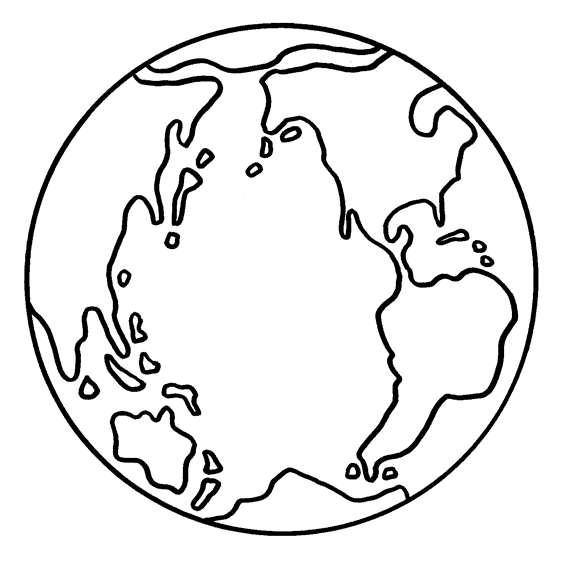 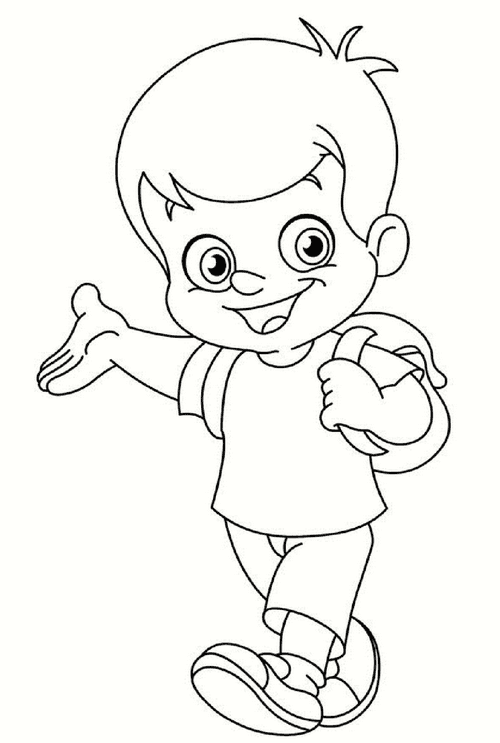 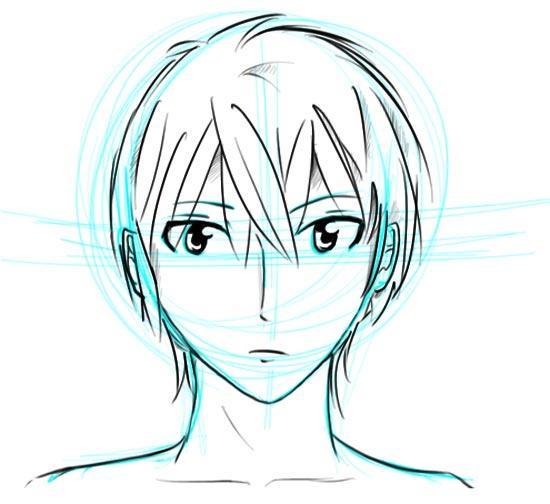 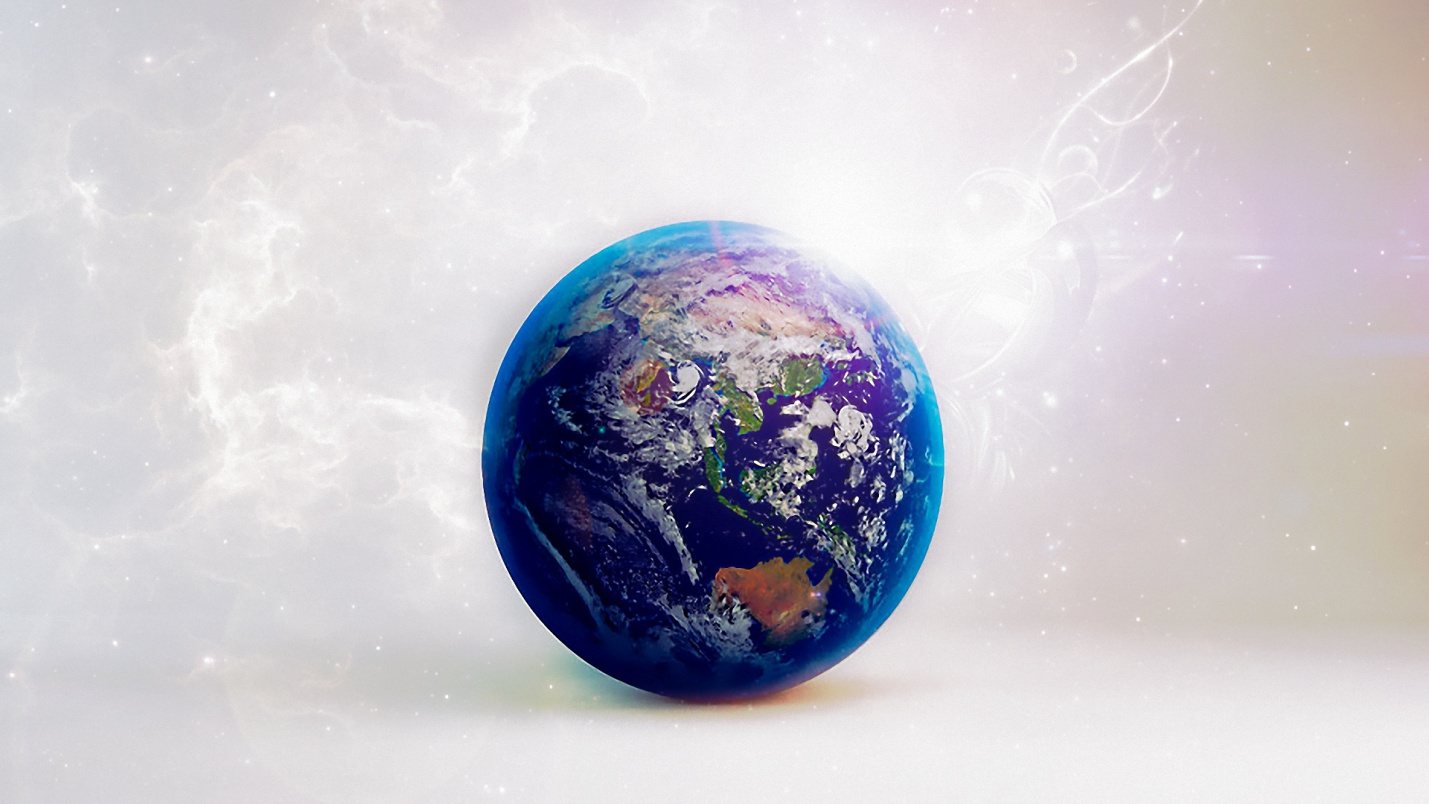 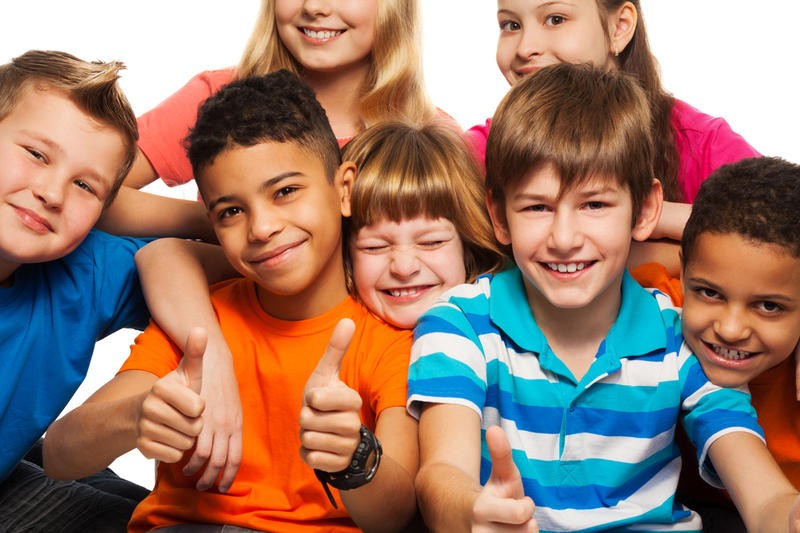 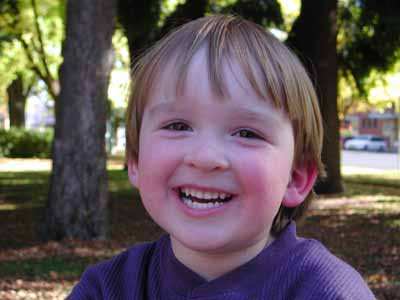 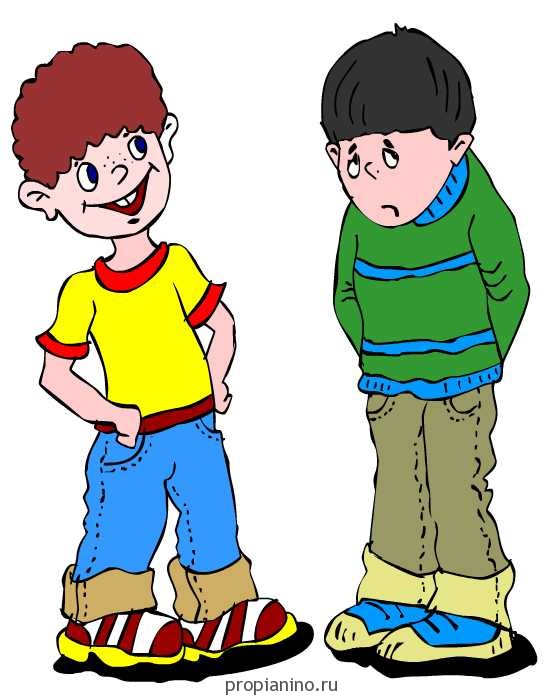 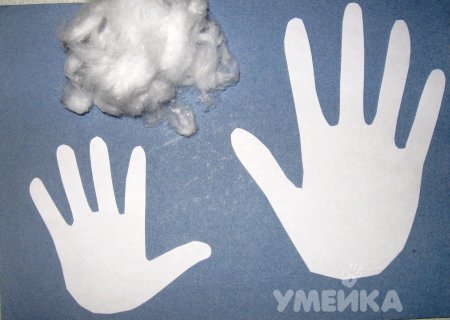 УМНЫЙГЛУПЫЙЗЛОЙЧУТКИЙВНИМАТЕЛЬНЫЙСМЕЛЫЙЧЕСТНЫЙВРУНОТЗЫВЧИВЫЙЖАДНЫЙГРУБЫЙДОБРЫЙЯБЕДАНАСМЕШНИКСПРАВЕДЛИВЫЙТЕРПЕЛИВЫЙНАДЁЖНЫЙВЕРНЫЙРЕШИТЕЛЬНЫЙЖАДНЫЙУМНЫЙГЛУПЫЙЗЛОЙЧУТКИЙВНИМАТЕЛЬНЫЙСМЕЛЫЙЧЕСТНЫЙВРУНОТЗЫВЧИВЫЙЖАДНЫЙГРУБЫЙДОБРЫЙЯБЕДАНАСМЕШНИКСПРАВЕДЛИВЫЙТЕРПЕЛИВЫЙНАДЁЖНЫЙВЕРНЫЙРЕШИТЕЛЬНЫЙЖАДНЫЙУМНЫЙГЛУПЫЙЗЛОЙЧУТКИЙВНИМАТЕЛЬНЫЙСМЕЛЫЙЧЕСТНЫЙВРУНОТЗЫВЧИВЫЙЖАДНЫЙГРУБЫЙДОБРЫЙЯБЕДАНАСМЕШНИКСПРАВЕДЛИВЫЙТЕРПЕЛИВЫЙНАДЁЖНЫЙВЕРНЫЙРЕШИТЕЛЬНЫЙЖАДНЫЙ